111入學企管系畢業學分審查表-高科技業  班級：乙班注意事項：為避免同學錯失修習畢業資格規定課程機會，請同學配合以本表進行畢業學分自我審查。自我審查方式：請同學詳細檢查自己已修習之科目名稱、學分數、類別（必選修）是否合本表，可以找同學互相協助二次核對。若有需要，請同學自行影印本份資料留存。本表僅為督促「提早自我檢視之用」，如有遺漏未能順利畢業，請自行負責。基本知能(6學分)  自選體育課程名稱勿重複，否則該課程不予計入。通識基礎必修科目 (16學分)  多修無法列入通識學分，  亦不得抵認通識延伸課程學分。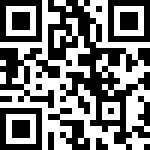 111入學企管系專業學程認定表-高科技業  班級：乙班 每一學程應修習至少15學分，只要有修過的課圈起來～滿15學分即完成1個學程！每一門課程只能擇一學程抵免本表不會每學期更新，每學期可能會有新開的選修課，請同學可以依照系上公告自行將課程認列自所屬學程喔！ 每學期專業學程開課表：https://reurl.cc/qZvWxN 科目名稱學分請打勾英文(一)1□通過英文(二)1□通過實用英文(一)1□通過實用英文(二)1□通過英語聽講(一)1□通過英語聽講(二)1□通過環境服務學習(一)0□通過環境服務學習(二)0□通過體育(一)0□通過體育(二)0□通過自選體育2門(請填寫科目名稱)自選體育2門(請填寫科目名稱)高科技業組(必要：二擇一)請自行勾選檢核科技與創新創業學程□通過商業大數據應用學程□通過說明：學程證書大約4、5月會公告申請，請同學留意FB或是系官方網頁公告。限本系大學部學生提出申請。課程抵免相關規定如下：  (一)「專題研究(一)(二)」必須在本系專任教師同意指導下方得選修。修畢「專題研究(一)(二)」者，共計得6學分，但僅得以3學分認列為本系專業學程課程之中，
且應由專題指導教授決定其歸屬學程。  (二) 修畢「商管社會責任實踐(一)(二)」者，共計得6學分，但僅得以3學分認列為「行銷與服務業管理」或「人力資源管理」學程之專業課程。  (三) 「企業管理實習」相關課程授課教師依學生之實習內容與學程之相關性，決定「企業管理實習」之歸屬學程。  (四) 任一科目僅能自所有學程擇一抵免。修習非本系所開設之科目，其學分原則不予抵免。說明：學程證書大約4、5月會公告申請，請同學留意FB或是系官方網頁公告。限本系大學部學生提出申請。課程抵免相關規定如下：  (一)「專題研究(一)(二)」必須在本系專任教師同意指導下方得選修。修畢「專題研究(一)(二)」者，共計得6學分，但僅得以3學分認列為本系專業學程課程之中，
且應由專題指導教授決定其歸屬學程。  (二) 修畢「商管社會責任實踐(一)(二)」者，共計得6學分，但僅得以3學分認列為「行銷與服務業管理」或「人力資源管理」學程之專業課程。  (三) 「企業管理實習」相關課程授課教師依學生之實習內容與學程之相關性，決定「企業管理實習」之歸屬學程。  (四) 任一科目僅能自所有學程擇一抵免。修習非本系所開設之科目，其學分原則不予抵免。說明：學程證書大約4、5月會公告申請，請同學留意FB或是系官方網頁公告。限本系大學部學生提出申請。課程抵免相關規定如下：  (一)「專題研究(一)(二)」必須在本系專任教師同意指導下方得選修。修畢「專題研究(一)(二)」者，共計得6學分，但僅得以3學分認列為本系專業學程課程之中，
且應由專題指導教授決定其歸屬學程。  (二) 修畢「商管社會責任實踐(一)(二)」者，共計得6學分，但僅得以3學分認列為「行銷與服務業管理」或「人力資源管理」學程之專業課程。  (三) 「企業管理實習」相關課程授課教師依學生之實習內容與學程之相關性，決定「企業管理實習」之歸屬學程。  (四) 任一科目僅能自所有學程擇一抵免。修習非本系所開設之科目，其學分原則不予抵免。說明：學程證書大約4、5月會公告申請，請同學留意FB或是系官方網頁公告。限本系大學部學生提出申請。課程抵免相關規定如下：  (一)「專題研究(一)(二)」必須在本系專任教師同意指導下方得選修。修畢「專題研究(一)(二)」者，共計得6學分，但僅得以3學分認列為本系專業學程課程之中，
且應由專題指導教授決定其歸屬學程。  (二) 修畢「商管社會責任實踐(一)(二)」者，共計得6學分，但僅得以3學分認列為「行銷與服務業管理」或「人力資源管理」學程之專業課程。  (三) 「企業管理實習」相關課程授課教師依學生之實習內容與學程之相關性，決定「企業管理實習」之歸屬學程。  (四) 任一科目僅能自所有學程擇一抵免。修習非本系所開設之科目，其學分原則不予抵免。說明：學程證書大約4、5月會公告申請，請同學留意FB或是系官方網頁公告。限本系大學部學生提出申請。課程抵免相關規定如下：  (一)「專題研究(一)(二)」必須在本系專任教師同意指導下方得選修。修畢「專題研究(一)(二)」者，共計得6學分，但僅得以3學分認列為本系專業學程課程之中，
且應由專題指導教授決定其歸屬學程。  (二) 修畢「商管社會責任實踐(一)(二)」者，共計得6學分，但僅得以3學分認列為「行銷與服務業管理」或「人力資源管理」學程之專業課程。  (三) 「企業管理實習」相關課程授課教師依學生之實習內容與學程之相關性，決定「企業管理實習」之歸屬學程。  (四) 任一科目僅能自所有學程擇一抵免。修習非本系所開設之科目，其學分原則不予抵免。學程專業課程科技與創新創業科技管理、創新與創業管理 為乙班必修課，也算在專業學程15學分裡喔~科技管理導論、科技溝通、專案管理、知識管理、科技法律與智慧財產權、高科技產業分析、技術創新與價值創造、創新管理、無形資產評價概論、物流運籌管理、供應鏈管理、赴大陸就業與創業實務、ISO 9000國際標準認證、創新服務與社會企業、人工智慧導論、跟著科學去旅行、當代管理學、循環經濟與永續發展、物流管理講座、旅遊業管理實務、當代商業實務、敘事溝通與個案撰寫、全球台商個案研討、新南向-印度面對面、新南向-新馬面對面、物流業實務研討、電子商務應用◎專題研究(一)(二) 抵免相關規定看上面說明二◎企業管理實習 抵免相關規定看上面說明二商業大數據應用應用統計分析、VBA程式設計、統計分析視覺化、商業智慧與資料分析、網際網路與電子商務、電子商務與社群行銷、跨境電子商務實務、商業模式與價值創造、人工智慧與程式應用、巨量資料行銷研究、R程式設計、綠色數據與Python◎專題研究(一)(二)  抵免相關規定看上面說明二◎企業管理實習 抵免相關規定看上面說明二